Unit 6 Lesson 10: Día 2 de centrosWU Verdadero o falso: Sumemos hasta 100 (Warm up)Student Task Statement¿Cada afirmación es verdadera o falsa?
Prepárate para explicar tu razonamiento.1 Conozcamos “Estima y mide: Escoge tu unidad”Student Task Statement2 Centros: Momento de escogerStudent Task StatementEscoge un centro.¿Qué tan cerca?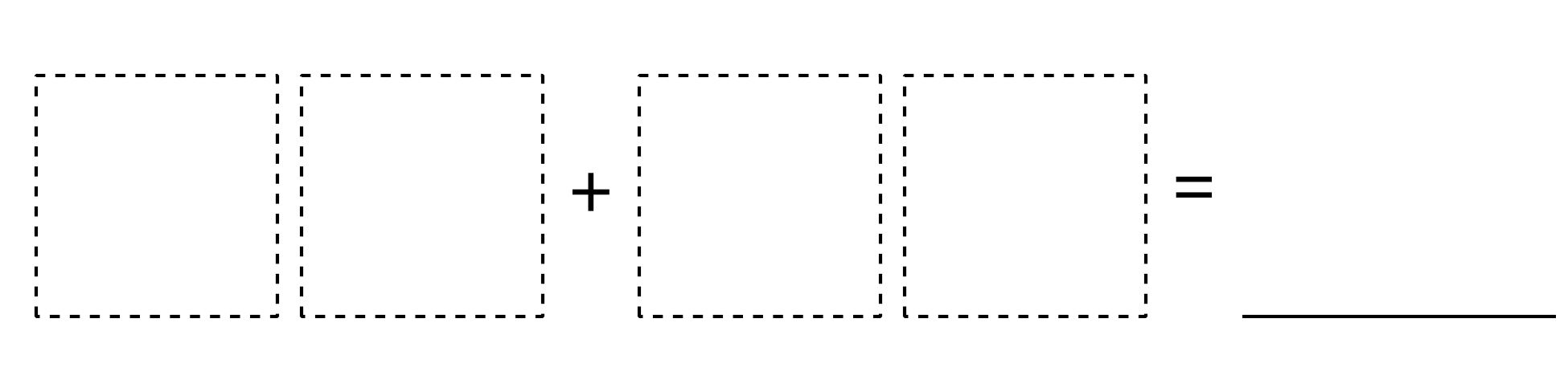 Números objetivo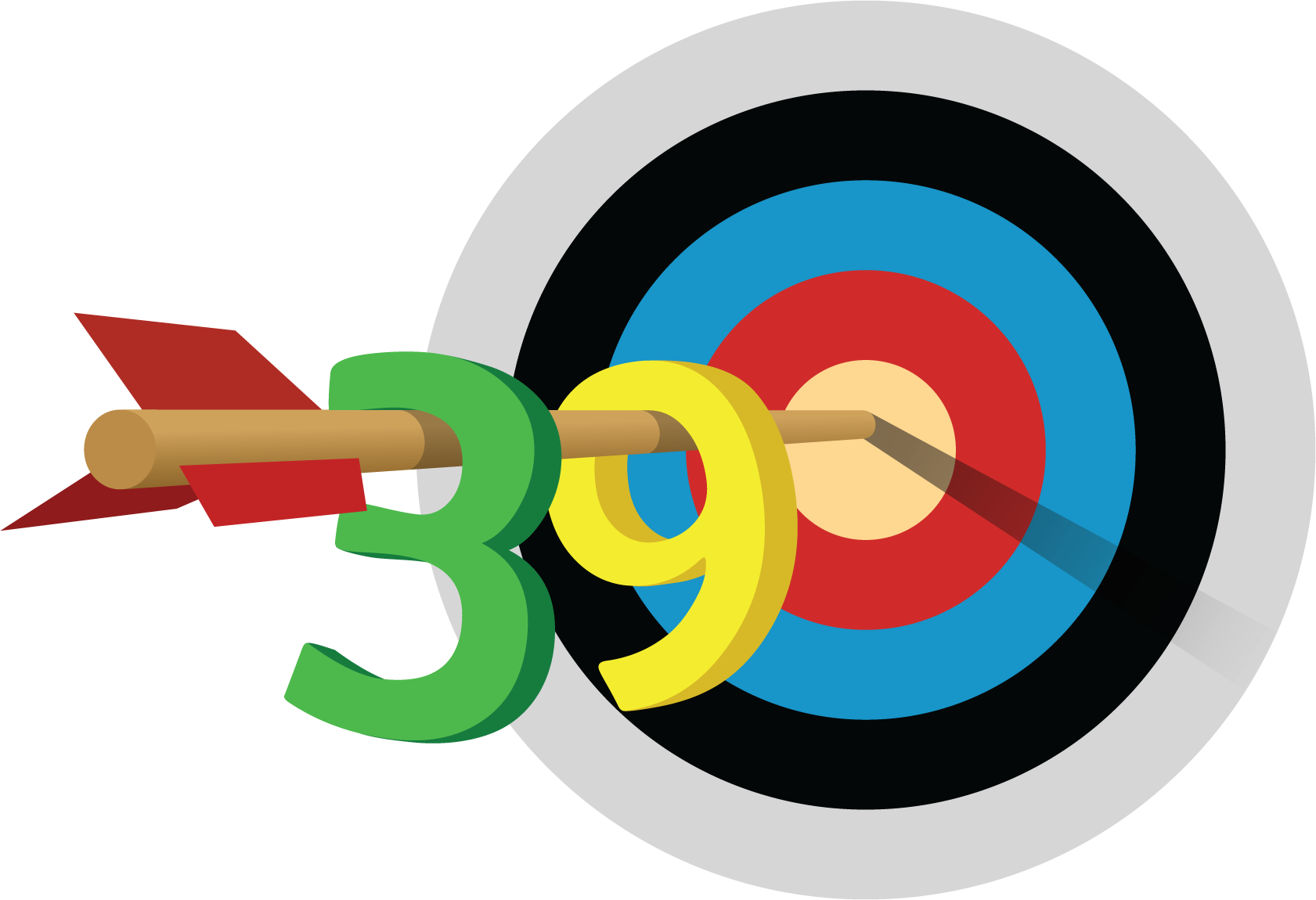 Cinco en línea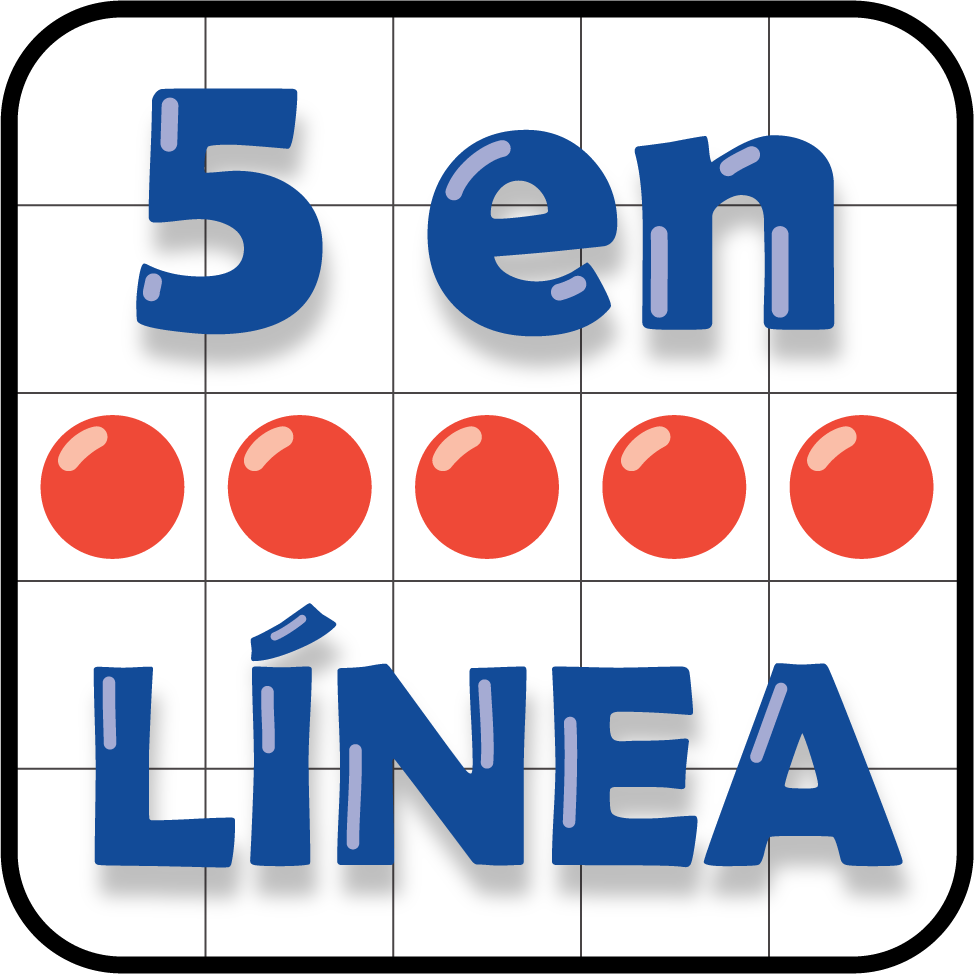 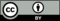 © CC BY 2021 Illustrative Mathematics®